Отель «Москва»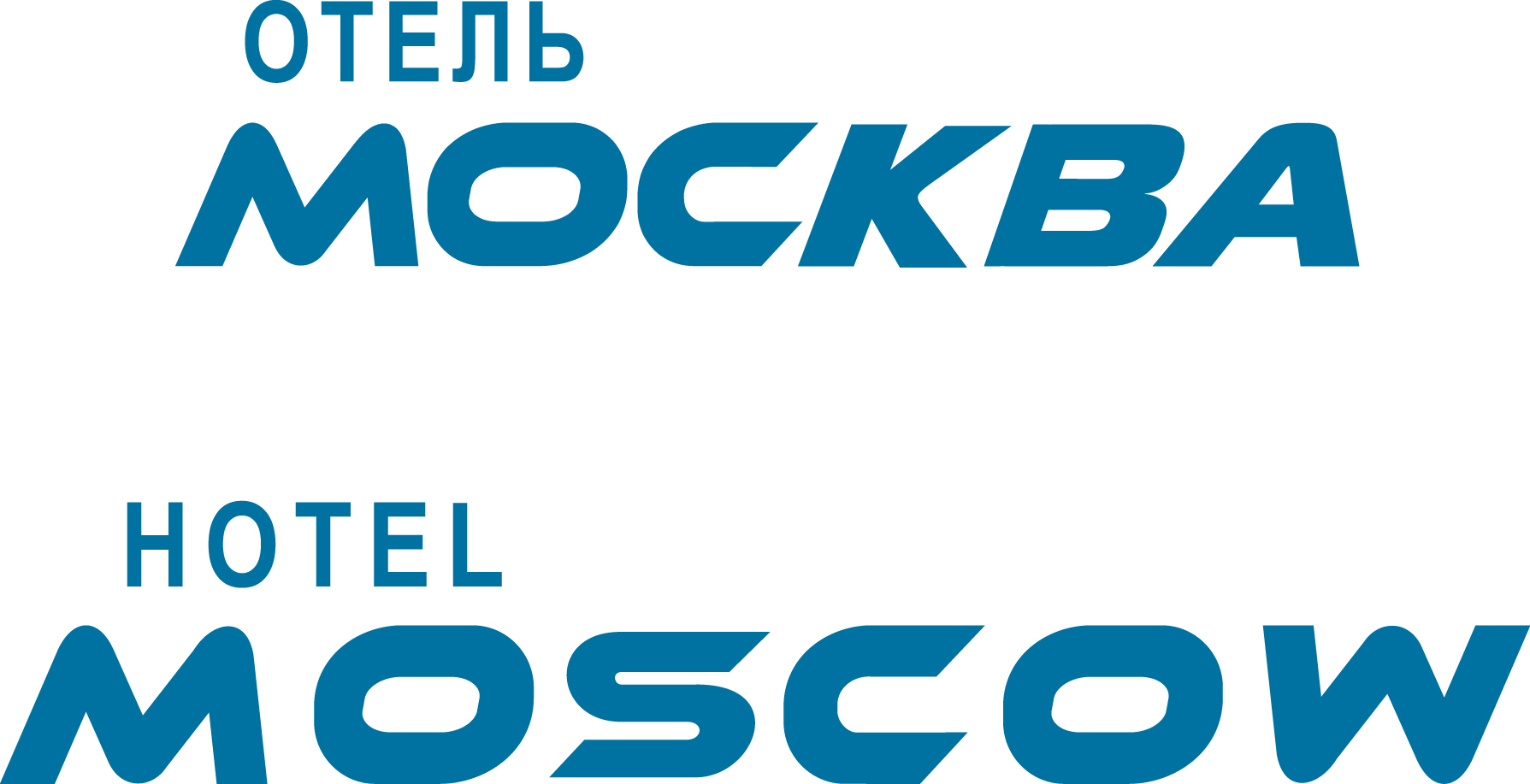 www.hotel-moscow.ru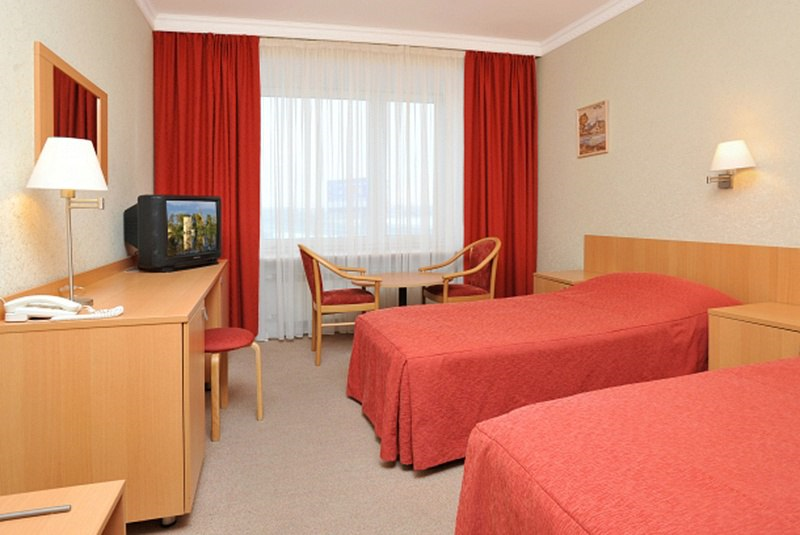 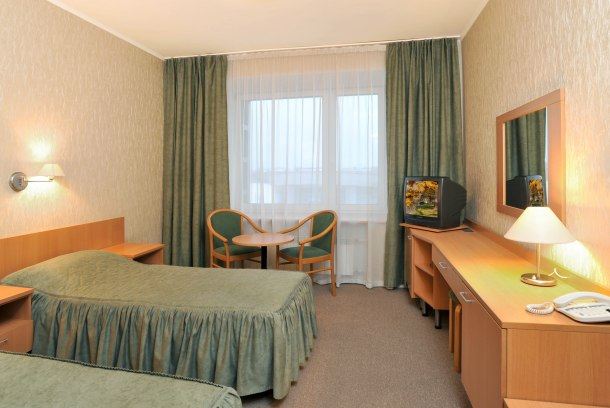 Заявка на бронирование номера в отеле «Москва»       Всероссийские соревнования по чир спорту  01-03.12.2018 Заполните данную форму и отправьте на электронный адрес cheermania_org@mail.ru1.Стоимость номера  в рублях за сутки проживания и включает завтрак «Шведский стол» и  НДС – 18%             2. Размещение в Гостинице производится в следующем порядке:            - Заезд: с 14.00 в день прибытия по местному времени.            - Выезд: до 12.00 дня в день отъезда по местному времени.3. Ранний заезд  Гостиница вправе предоставить бесплатно по своему усмотрению.4.При гарантированном раннем заезде оплачивается 100 % стоимости номера за предыдущие сутки.       5. Поздний выезд:- до 24.00 часов  дополнительно взимается 50% стоимости номера- после 24.00 часов  оплата производится за полные сутки.6. Правила отмены: бесплатная отмена бронирования невозможна. При отмене бронирования взимается 100% от стоимости бронирования.Форма оплаты:Наличная ____________Безналичная:Подпись:……………………………………………………                     Дата: …………………………………………………… Организация Тел/факсe-mailКатегория номераСтоим. за сутки с завтраком на человека при двухместном размещенииДата заездаДата отъездаКоличество номеров/человекСтандарт двухместное  размещение   1 400,00Дополнительная кровать(евро раскладушка)1 300,00Фирма_________________________ИНН ____________________________   КПП _____________________ОГРН ________________________________Адрес:_______________________________________________________р/сч ____________________________ Банк__________________________________________к/сч ___________________________ БИК ___________________________